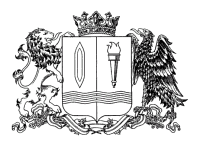 ПРАВИТЕЛЬСТВО ИВАНОВСКОЙ ОБЛАСТИПОСТАНОВЛЕНИЕот _______________ № _______-пг. ИвановоО внесении изменений в постановление Правительства Ивановской области от 16.12.2019 № 524-п «Об утверждении Порядка определения объема средств областного бюджета, источником финансового обеспечения которых является субсидия из федерального бюджета
на стимулирование развития приоритетных подотраслей агропромышленного комплекса и развитие малых форм хозяйствования»В соответствии с постановлением Правительства Российской Федерации от 14.07.2012 № 717 «Об утверждении Государственной программы развития сельского хозяйства и регулирования рынков сельскохозяйственной продукции, сырья и продовольствия», Законом Ивановской области от 19.12.2022 № 76-ОЗ «Об областном бюджете на 2023 год и на плановый период 2024 и 2025 годов», постановлением Правительства Ивановской области от 13.11.2013 № 451-п 
«Об утверждении государственной программы Ивановской области «Развитие сельского хозяйства и регулирование рынков сельскохозяйственной продукции, сырья и продовольствия Ивановской области» Правительство Ивановской области п о с т а н о в л я е т:Внести в постановление Правительства Ивановской области 
от 16.12.2019 № 524-п «Об утверждении Порядка определения объема средств областного бюджета, источником финансового обеспечения которых является субсидия из федерального бюджета на стимулирование развития приоритетных подотраслей агропромышленного комплекса и развитие малых форм хозяйствования» следующие изменения:в приложении к постановлению:В пункте 2:Абзац первый изложить в следующей редакции:«2. Субсидия направляется на реализацию следующих приоритетных направлений, определенных в соглашении о предоставлении субсидии из федерального бюджета бюджету субъекта Российской Федерации, заключаемом между Министерством сельского хозяйства  Российской Федерации и Правительством Ивановской области (далее – соглашение) в соответствии с пунктом 10 Правил формирования, предоставления и распределения субсидий из федерального бюджета бюджетам субъектов Российской Федерации, утвержденных постановлением Правительства Российской Федерации от 30.09.2014 
№ 999 «О формировании, предоставления и распределении субсидий из федерального бюджета бюджетам субъектов Российской Федерации»:».Подпункт «г» признать утратившим силу.В пункте 3:В абзаце  первом цифры «32» заменить цифрами «19».Подпункт «в» изложить в следующей редакции:«в) производство молока в сельскохозяйственных организациях, крестьянских (фермерских) хозяйствах, включая индивидуальных предпринимателей и граждан, ведущих личное подсобное хозяйство, применяющих специальный налоговый режим «Налог на профессиональный доход» (тыс. тонн);».Подпункт «г» признать утратившим силу.Подпункт «е» изложить в следующей редакции:«е) прирост объема производства сельскохозяйственной продукции в отчетном году по отношению к предыдущему году в крестьянских (фермерских) хозяйствах и у получателей гранта «Агропрогресс», получивших указанный грант, в течение предыдущих 5 лет, включая отчетный год (процентов);».2.5. Подпункт «ж» изложить в следующей редакции:«ж) прирост объема продукции, реализованной в отчетном году сельскохозяйственными потребительскими кооперативами, получившими грант на развитие материально-технической базы, за последние 5 лет (включая отчетный год) по отношению к предыдущему году (процентов);».Пункт 4 изложить в следующей редакции:«4. Определение объема субсидии осуществляется в соответствии с соглашением, в котором установлен расчетный размер субсидии по приоритетным направлениям, указанным в пункте 2 настоящего Порядка.».